Skip-Counting by 2s Game Cards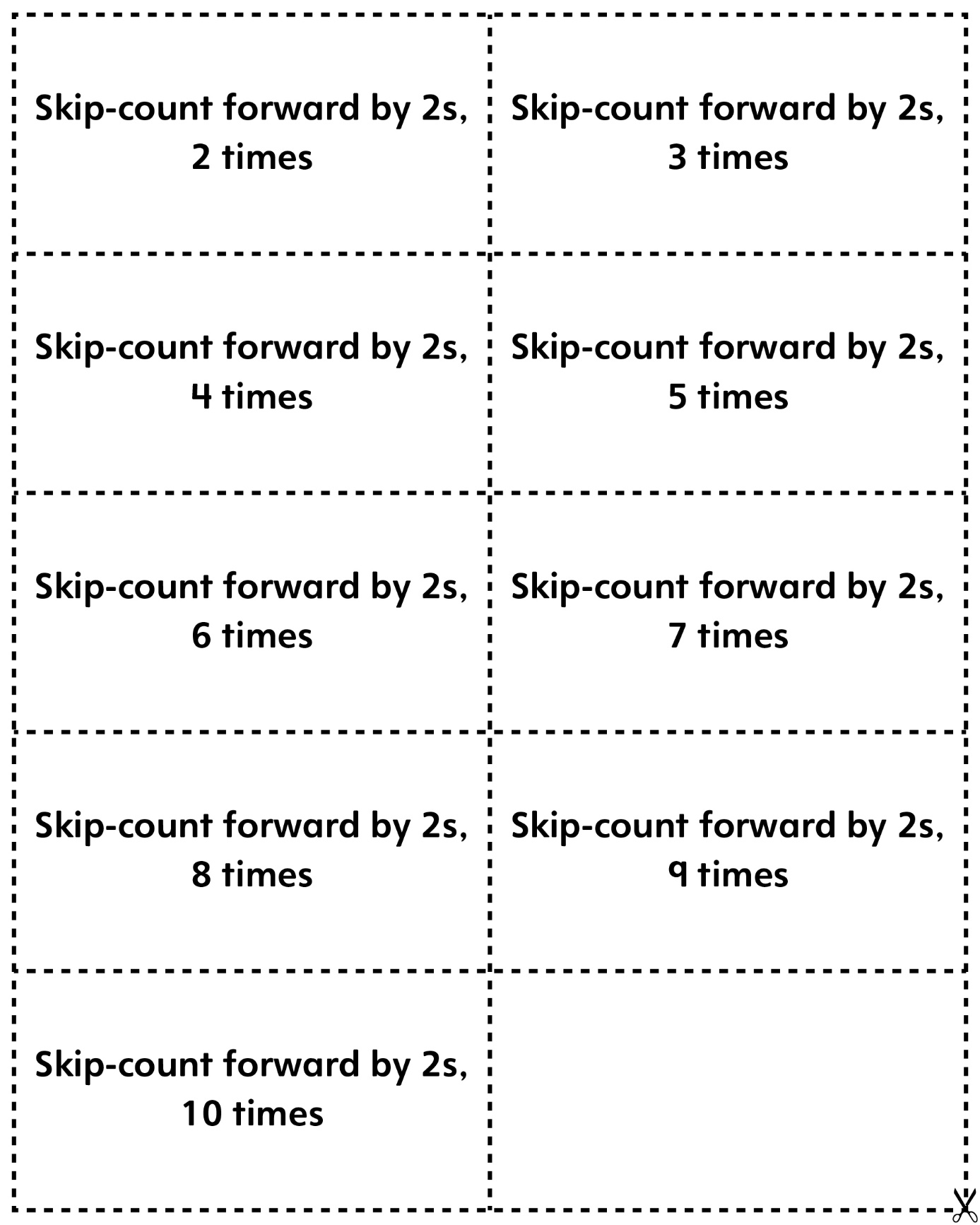 Skip-Counting by 10s Game Cards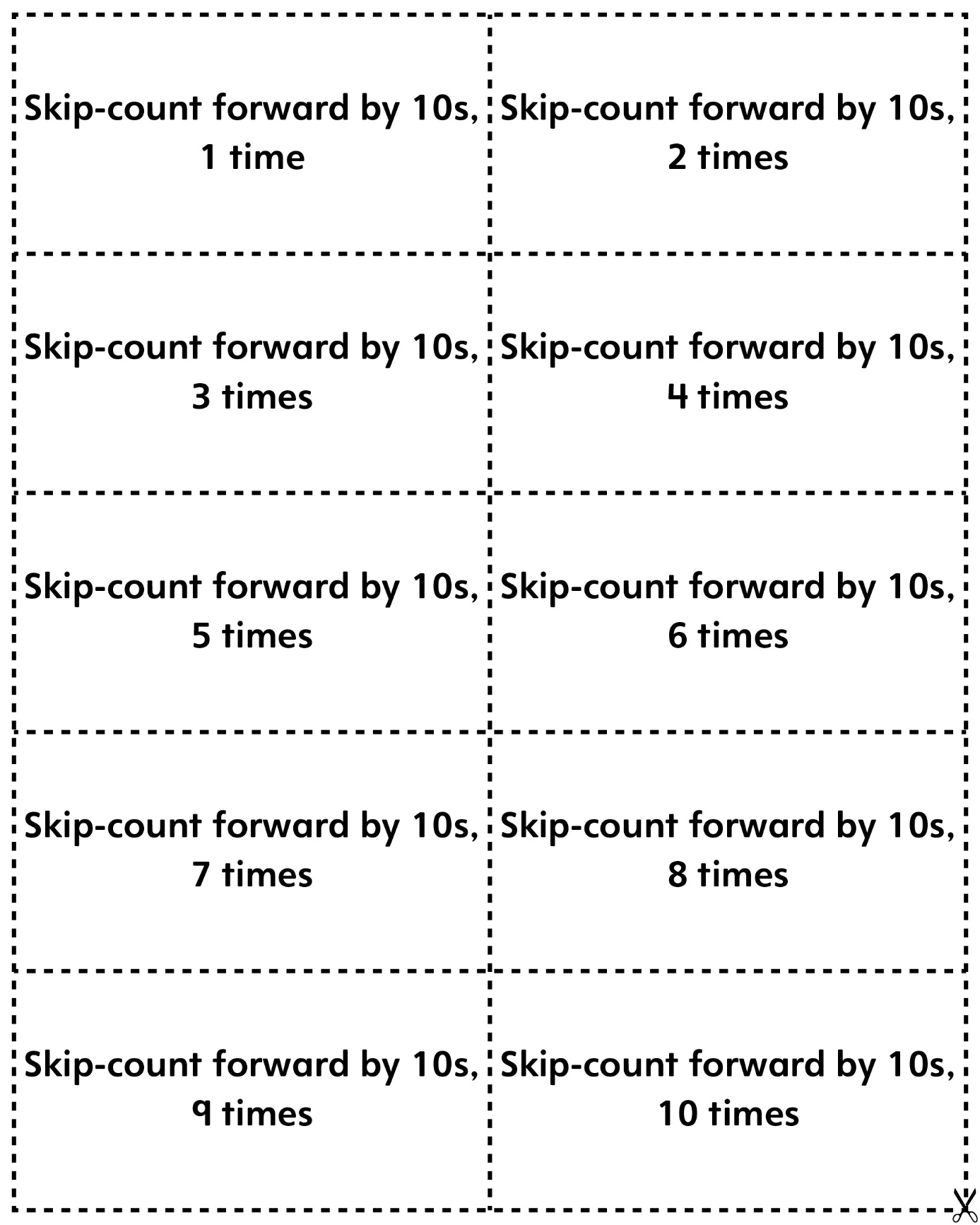 Skip-Counting by 20s Game Cards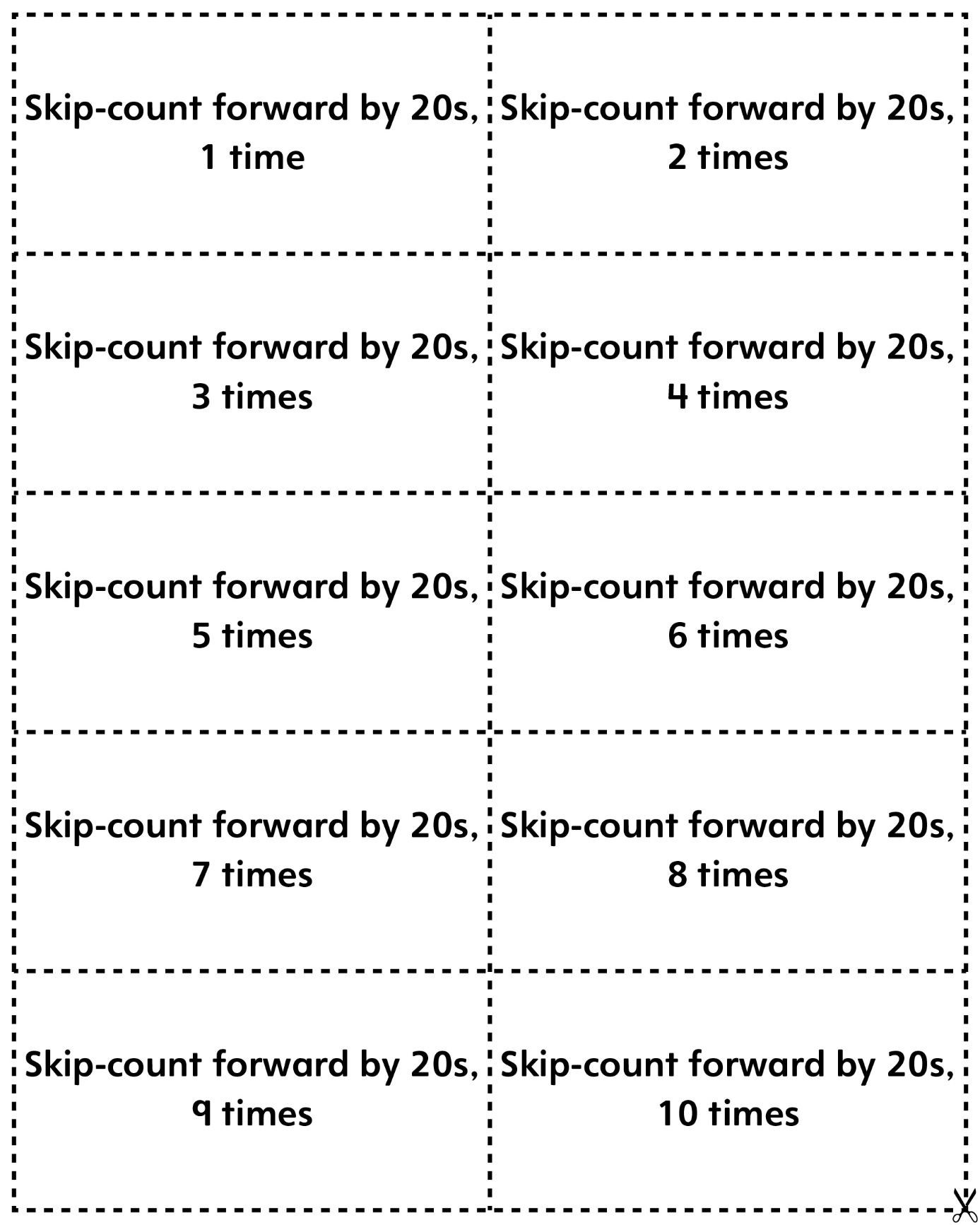 Skip-Counting by 25s Game Cards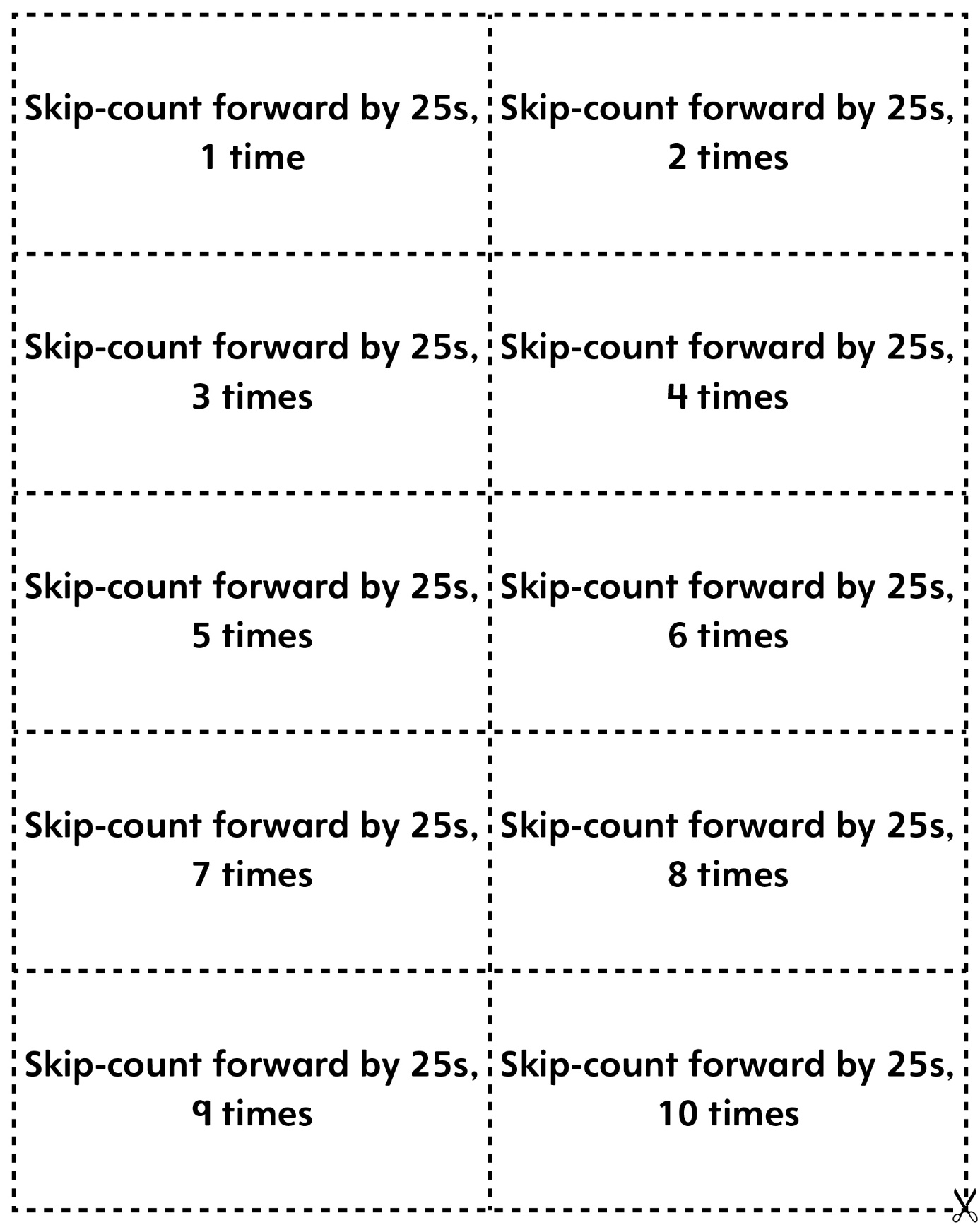 Skip-Counting by 50s Game Cards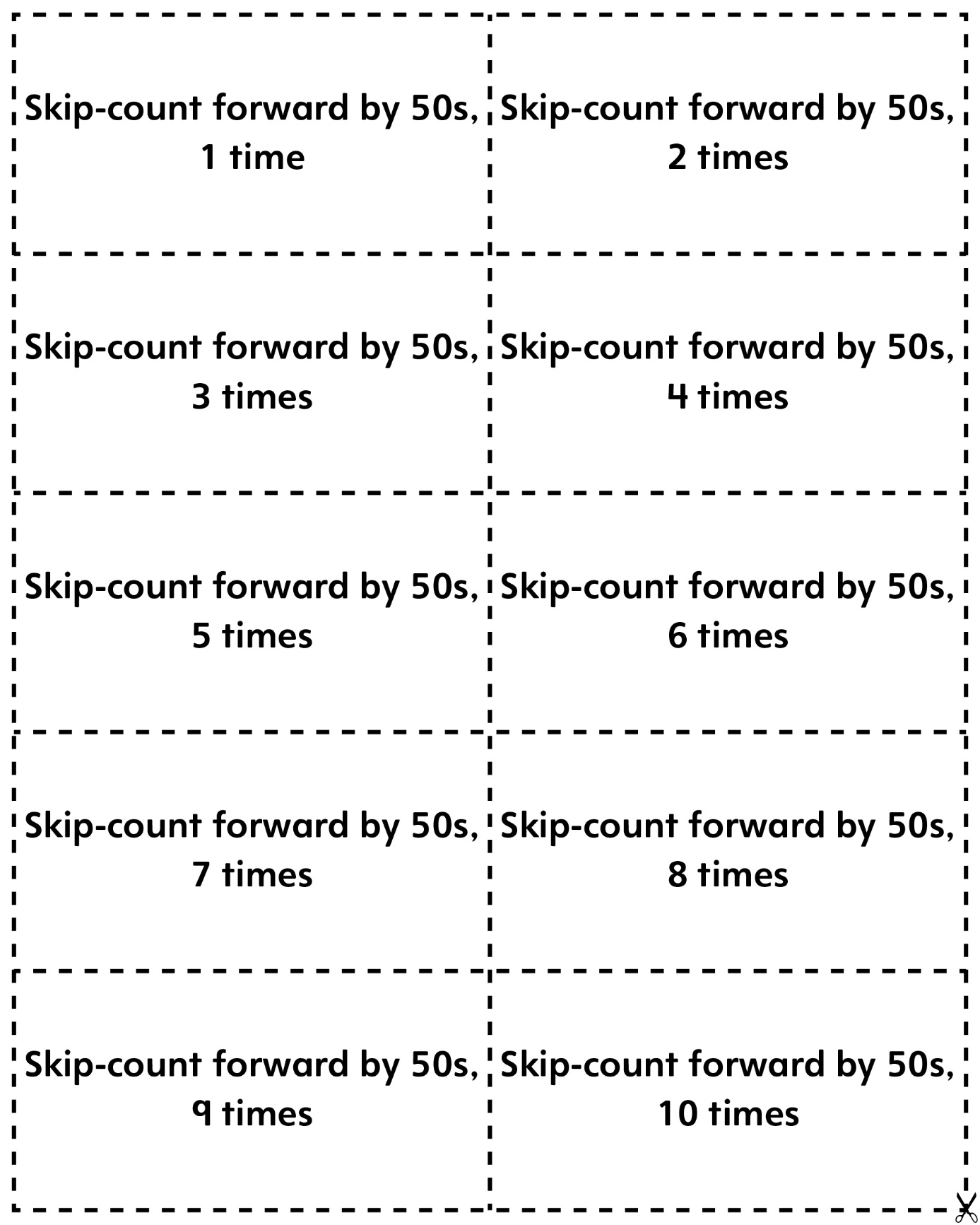                                    Skip-Counting Game Cards (Blank Cards)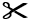 